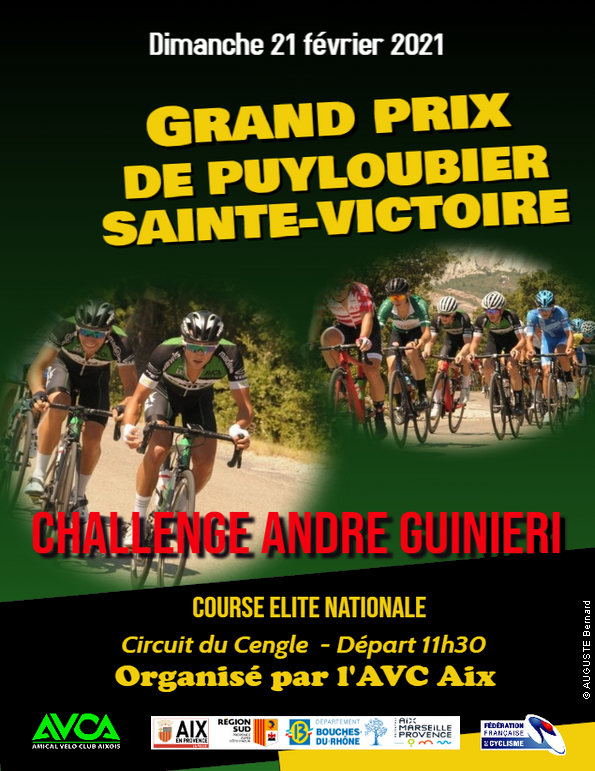 _____  Le PARCOURS  ______		Pour un total de 122 kilométres		 - 8 Tours de 15, 5 km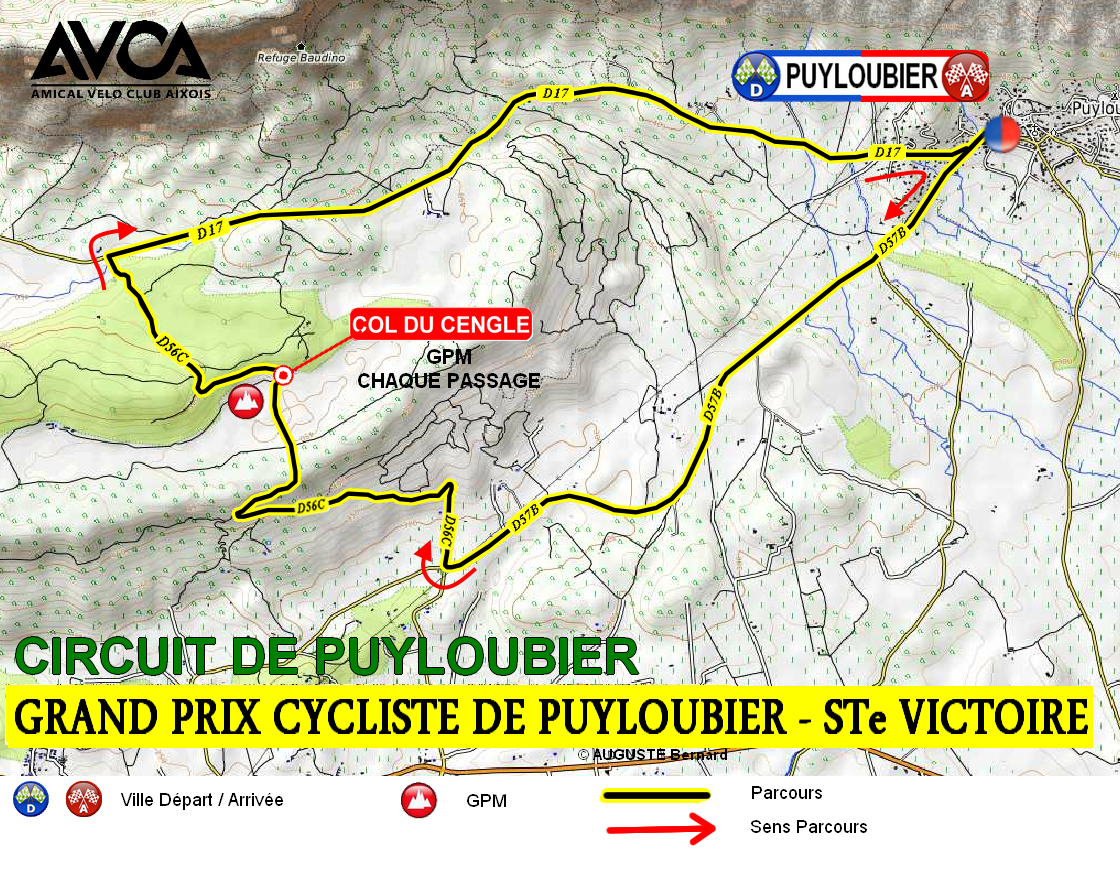 _____  Le PROFIL  ______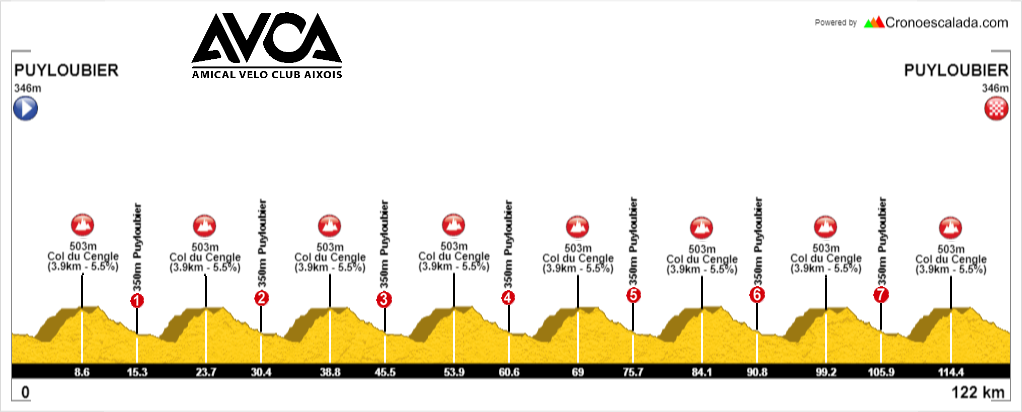 _____  HEURE DE PASSAGE   ______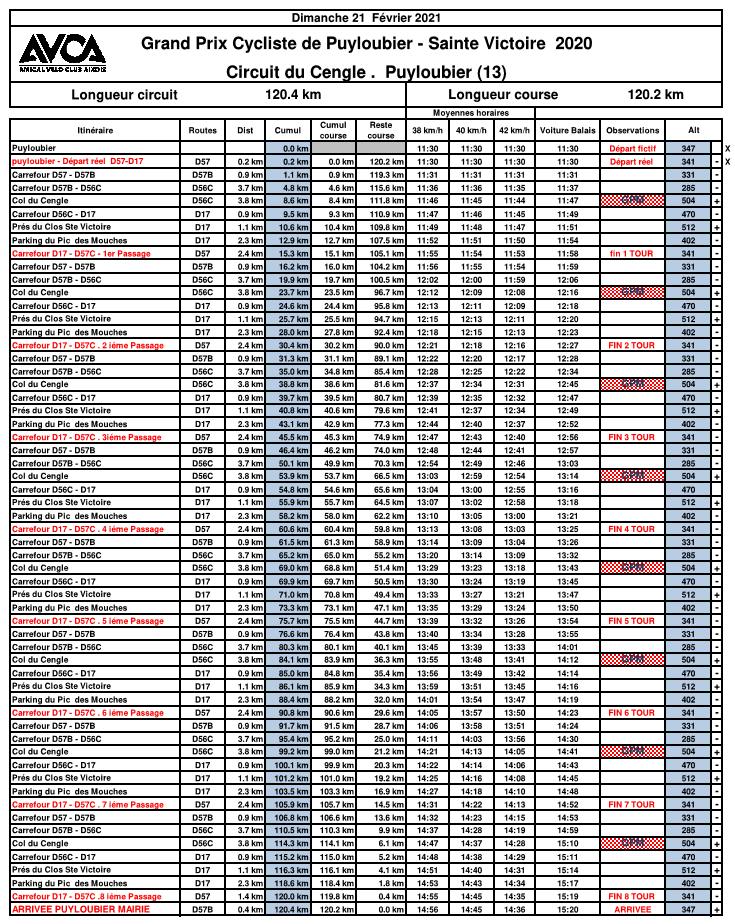 Arrivée prévue vers 14h30-15h00Attention : Les coureurs à plus de 10 minutes à l’amorce du dernier tour,Devront rejoindre la ligne d’arrivée. Ils seront mis hors course._____  GRILLE DE PRIX FFC  ______                                                                                                                                         Grille 1220/20_____  MEILLEUR GRIMPEUR  ______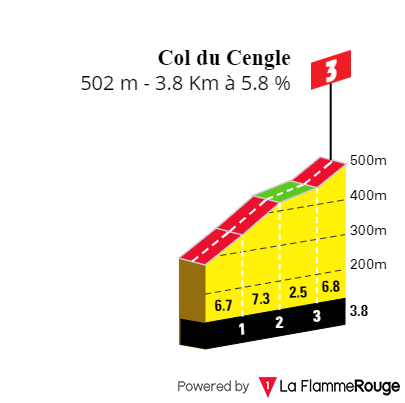 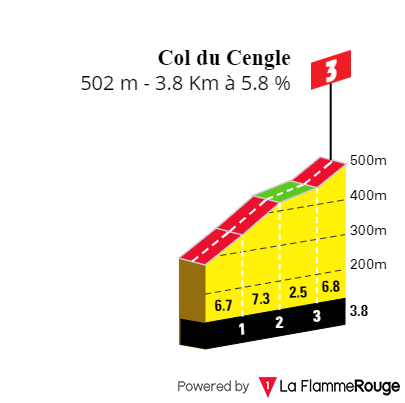 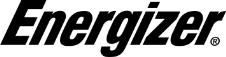 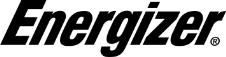 _____  PLAN DEPART / ARRIVEE  ______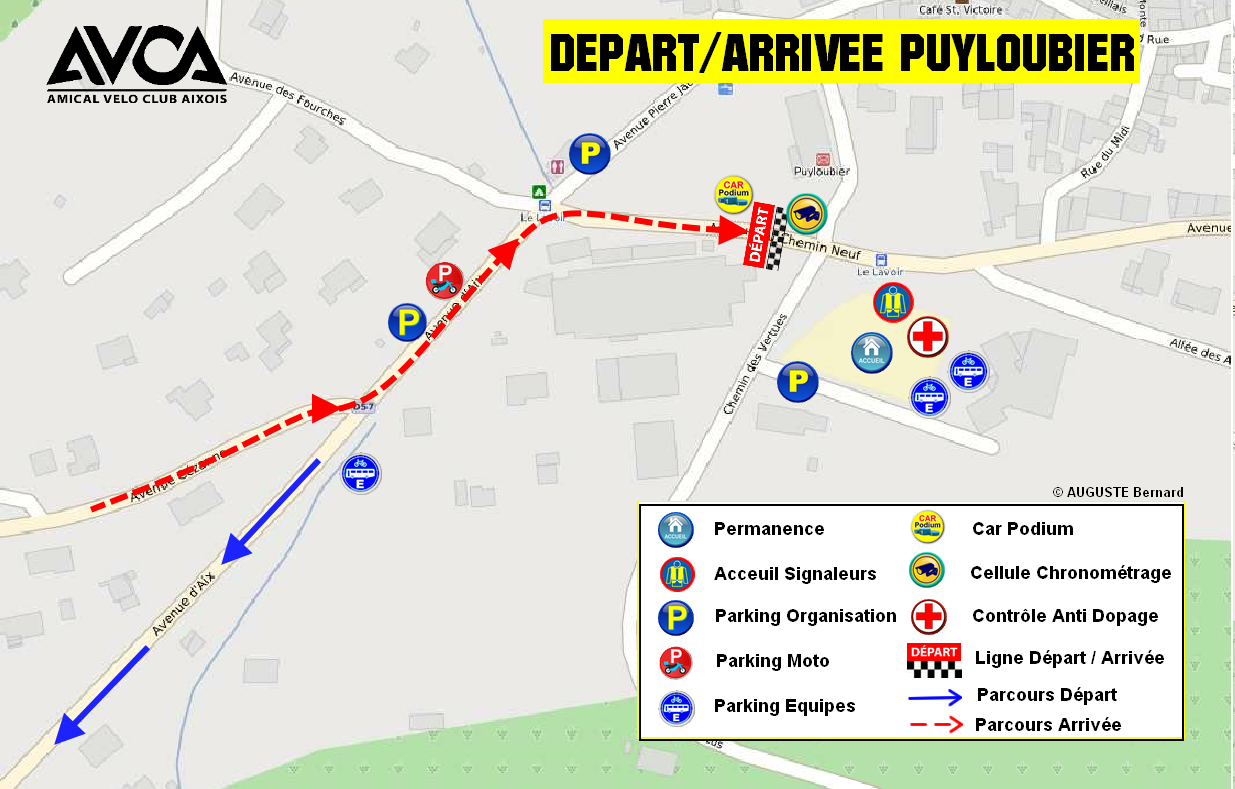 _____  LlEUX ET POINTS DE RENDEZ-VOUS  ______Permanence, dossards, plaques de cadre et transpondeurs (caution 100 euros/équipes) Dimanche 21/02/2021 à 9h30Salle des Fêtes de Puyloubier chemin des vertusRéunion des Directeurs Sportifs Dimanche 21/02/2021 à 10h30Salle des Fêtes de Puyloubier chemin des vertusParking équipes Salle des Fêtes de Puyloubier chemin des vertusPrésentation des équipes Le 21/02/2021 à partir de 10h45 au podium place de la mairieRéunion des pilotes (motos et voitures) Le 21/02/2021 à partir de 10h15Départ fictif Le dimanche 21/02/2021 à 11h30Chemin des VertusArrivée Vers 14h30-15hChemin NeufContrôle médical Salle des Fêtes de Puyloubier chemin des vertusProtocole :3 premiers, le meilleur grimpeur, les 3 premières équipes (sur les 5 meilleures places, dotation en   espèces)Au Podium d’arrivée_____  SECURITE COURSE  ______Signaleurs Comités Feux et Forêts de PuyloubierAssociation Epreuves sportives	La réserve civile de sécurité de PeynierLes signaleurs du sportSignaleur motos Motards du sportAmbulances Croix rouge Française DPS	Radio course, dépannage Vitta AssistancePhoto finish, classement Team Assistance SportiveRégulateur Alain BonnetAnimationJean Luc Corréard En cas d’accident, établissements les plus proches Centre Hospitalier d’Aix en ProvenceAvenue des Tamaris13100 Aix en Provence04 42 33 55 00Hôpital Privé de Provence235 rue Nicolas de Staël13080 Aix-en-Provence04 42 33 17 01_____  NUMEROS UTILES   ___________  CLUB ORGANISATEUR   ______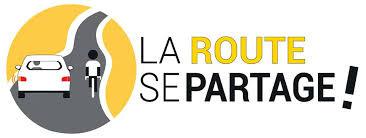 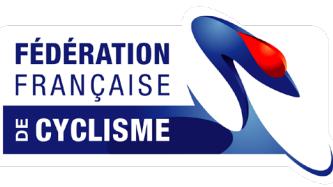 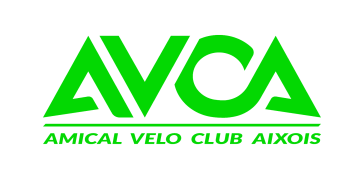 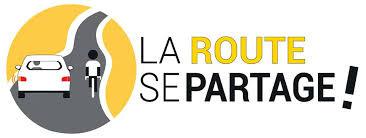 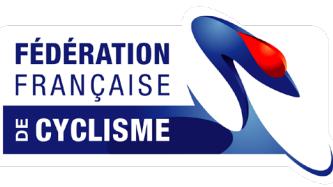 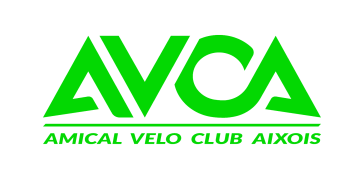 PlaceMontantPlaceMontantPlaceMontantPlaceMontant124668511211614218376712201714314685513181814412293714171912598102415152012Points : 5,3 et 1 aux trois premiers à tous les tours au sommet du Cengle